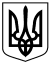 Сумська міська радаУПРАВЛІННЯ «СЛУЖБА У СПРАВАХ  ДІТЕЙ»НАКАЗ« 31» серпня 2020 року                       м. Суми                                        № 29-АГПро преміювання з нагодиДня Незалежності України        Відповідно до Постанови Кабінету Міністрів України від 09.03.2006 № 268 «Про упорядкування  структури  та  умов  оплати  праці  працівників апарату органів виконавчої влади, органів прокуратури, судів та інших органів» (зі змінами), розпорядження міського голови від 12.04.2019 № 199-к «Про деякі питання оплати праці працівників апарату та виконавчих органів Сумської міської ради» (зі змінами), Колективного договору між адміністрацією та трудовим колективом служби у справах дітей Сумської міської  ради на 2018-2020 роки, НАКАЗУЮ:1. Виплатити у серпні 2020 року премію з нагоди Дня Незалежності України працівникам Управління «Служба у справах дітей» Сумської міської ради у розмірі   посадового окладу:         2.  Видатки, пов’язані з установленими цим наказом преміями, здійснити при наявності коштів на їх виплату, у межах фонду преміювання та економії фонду оплати праці.Начальник Управління                                                             В.В. Подопригора№з\пПІБПосада1.Сухенко І.О.  головний бухгалтер2.Ярмоленко М.М.начальник відділу з усиновлення дітей, опіки, піклування та розвитку сімейних форм виховання3.Максименко О.А.начальник відділу профілактичної роботи та соціально-правового захисту дітей, які опинились у складних життєвих обставинах4.Смук Р.В.головний спеціаліст-юрисконсульт5.Антипенко Б.В.головний спеціаліст-юрисконсульт6.Тютюнник О.А.головний спеціаліст7.Черненко С.І.головний спеціаліст8.Нікітін О.О.головний спеціаліст9.Прилипко З.В.головний спеціаліст10.Сущенко В.В.головний спеціаліст11.Панок О.А.головний спеціаліст12.Шерстюк О.В.спеціаліст І категорії13.Черняк Т.М.діловод